РЕЗЮМЕОШ МАМЛЕКЕТТИК  УНИВЕРСИТЕТИИндустриалдык-педагогикалык колледжДене-тарбия циклДене тарбия циклыСтуденттерди окутуунун программасы(СИЛЛАБУС)      Дисциплина:                                    Дене тарбия Окутуунун түрү:                            Күндүзгү Баары:                                              4 кредитШифр:                                              050721Курс:                                                1Семестр:                                        1-2Практикалык саат:                     40СӨАИ:                                            40Сынак:                                            2Жалпы эмгек сыйымдуулугу:     82 саат              Түзгөн:    окутуучу Ырысмамат уулу Асылбек                                                    Ош – 2022-2023-ж                 Окутуучу жөнүндө кыскача  маалыматОкутуучунун аты жөнү:  Ырысмамат уулу АсылбекТуулган жылы:  05.07.1995Кайсыл окуу жайын бүтүргөн: Ош мамлекттик университети, педагогика жана дене-тарбия факультети. Адиси : Дене тарбия мугалими, волейбол боюнча тренер Эмгек стажы:   4 - жыл.Жалпы стаж: 6 жылДене тарбиянын милдеттери өздөрүнүн аткарган функцияларына байланыштуу. Адам баласынын организминин бардык формаларынын жана функцияларынын өнүгүшүнө, турмушта керектүү болгон кыймыл-аракеттерди үйрөнүүгө багытталган. Студенттерди турмушка даярдоого, дене көнүгүүлөр менен системалуу түрдү машыгууга, ден соолуктарын чындоого жана дене даярдыктарын жогорку денгээлде кармоого көмөк болот. Дене тарбия  дисциплинасынын компетенциялар картасы3. ДЕНЕ ТАРБИЯ ПРАКТИКАЛЫК САБАГЫНДА СТУДЕНТТЕР     ТӨМӨНКҮ ШАРТТАРДЫ БИЛҮҮСҮ КЕРЕК.  Студент билүү керек.дене тарбия жана спорттун гигиенасын, сергек жашоо образындене тарбия жана спорттогу кокустуктун алдын алуу, медициналык биринчи жардам.дене тарбияда заманбап технологияларды колдонууну билет;тандап алган спорттун түрүнөн мелдештердин эрежелерин билүүдене даярдыктагы жасалуучу көнүгүүлөрдүн өзгөчөлүктөрүн. Студент аткаруу керек.зачеттук нормативдик контролду тапшыруу.дене тарбия жана спорттогу күчтүүлүктү, шамдагайлыкты,чыдамкайлыкты, тездиктикти үйрөнүүнү өркүндөтүүтандап алган спорттун түрүнөн машыгууларга катышуу. 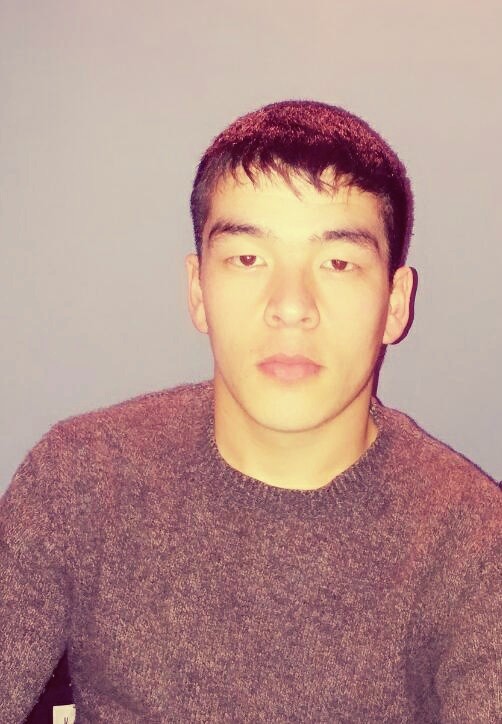                         Ырысмамат уулу АсылбекТуулган жылы   05.07.1995Туулган жериОш облусу, Өзгөн району, Ничке-Сай айылы.УлутуКыргызЖарандыгыКыргыз БилимиЖогорку.Ош Мамлекеттик унверситети, Педагогика жана дене тарбия факультети. Бакалавр 2018-ж, магистратура 2020-ж.АдистигиДене тарбия мугалими ОшМУдагы эмгек стажы 4 жылЖалпы стажы6 жылСыйлыктарыОш шаарында мекемелер арасында өткөрүлгөн волейбол боюнча жеңүүчү. ЖОЖдор аралык спорттун волейбол түрү боюнча өткөрүлгөн турнирдин жеңүүчүсү.Билим берүү жана илим Министрлиги, “Дени сак жашоо” спартакиадасынын жеңүүчүсү.Компьютердик билимиКомпьютер Word, Excel,  Тил билүү денгээлиКыргызча, орусча.Үй дарегиОш шары, А. Шакирова 275.а. 119-батир.Байланыш телефону(0773)-08-73-34Электрондук дарегиasylbeka051@gmail.com Каф                   “Бекититемин”                               Каф  Циклдын  кеңешмесинде бекитилгентокттоктом  №_________ “___________20___________окуу жылына Ден дене тарбия циклынын башчысы                                                               Нур  ____________“М             “Макулдашылды”     пед  колледждин  методикалык кеңеши                   мет.“___”______”    __________________ 20____- ж№                                                          ТемаларЖенил атлетика «10саат»1.Женил атлетиканын эрежелерин үйрөтүү.2Кыска  аралыкка чуркоонун ыкмаларын үйрөтүү.360-100 метрге убакыт менен чуркоо 4 ортонку аралыкка чуркоонун ыкмаларын үйрөтүү.5Убакыт менен ортоңку аралыкка чуркоо.  7 Алыс аралыкка чрукоонун техникасын үйрөтүү.8Алыс аралыкка убакыт менен чуркоо.8Эстафеталык чуркоонун ыкмаларын үйрөтүү.9Убакыт менен 4*100м эстафеталык чуркоонун техникасын үйрөтүү.10Узундукка чуркап келип бутту бугуп секируу ыкмаларын уйротуу.Баскетбол(10саат)11Баскетбол оюнун эрежелерин уйротуу.12Баскетбол оюнунун негизги абалы жана орун которуу кыймыл аракеттери13Топту орун которуп алып жүрүү техникасын үйрөтүү.14Топту алып жүрүү ыргытуу техникасын үйрөтүү.15Жекече коргонуунун техникасын үйрөтүү.16Баскетбол чабуулга өтүүнүн ыкмасын үйрөтүү.17Топту көкүрөктөн эки колдоп торчого таштоонун ыкмасын үйрөтүү.18Баскетбол айып сызыгынан шакекчеге  таштоо ыкмасын уйротуу.19Баскетбол оюнда коргонуу техникасы.20Баскетболддо экитараптуу командалык оюндун техникасын үйрөтүү.Волейбол(12саат)21Волейбол оюнунун эрежелери 22Оюнчунун турушу жана жылышынын техникасын үйрөтүү.23Топту жогрудан эки колдоп берүүнүн техникасын үйрөтүү.24Топту астынан эки колдоп алуу жана берүү ыкмаларын үйрөтүү.25Топту ордунда жана кыймылда берүүнүн ыкмасын үйрөтүү.26Топту жогорудан артка берүү ыкмасын үйрөтүү.27Волейбол топту оюнга киргизүүнү үйрөтүү.28Волейболодо чабуул жасоону үйрөнүү.29Жекече жана көпчүлүк болуп коргонуу ыкмасын үйрөтүү.30Волейбол эки тараптуу командалык оюн эрежелерин үйрөнүү.31Волейбол тобун сетканын үстүнөн түртүү,астынан алуу техникасын үйрөтүү.32Волейболдо текшерүү сабагы.Гимнастика 4 саат33Гимнастикалык көнүгүүлөрдүн ыкмасын үйрөтүү. (жалпы аткарылуучу конугуулор.)34Алдыга жана артка томолонуу ыкмасын уйротуу.35Эки бутту жогору которуу менен далыда тик туруу ыкмасын уйротуу .36Турникте тартынуу менен ашып отуу ыкмасын үйрөтүү.37Тогуз коргоол оюнунун эрежесин үйрөтүү.38Ордо оюнунун эрежесин үйрөтүү.39Тогуз коргоол жана Ордо оюнунун эмеректери жана жабдылышы.40Туз алуу  эрежесин уйротуу.41Эки тараптуу ойноонун эрежелери.жыдымай эрежелерин уйротуу Ордо.42Ура атуу ыкмасын уйротуу.43Кадамак атуу менен ичке тушуу.44Эки тараптуу ойноо.Ордо.Футбол 6 саат45Футбол оюнунун тарыхы жана эрежелери.46Топту берүү жана сыртан оюнга киргизүү ыкмасын үйрөеүү.47Топту берүүнүн жана токтотуунун ыкмасын үйрөтүү.48Чабуулга өтүү жана коргонуу ыкмасын үйрөтүү.49Эки тараптуу командалык оюндун эрежелери.50Футбол:топту алып журуу жана токтотуу ыкмалары боюнча норматив тапшыруу. 